السيرة الذاتية الخاص بالسيد الدكتور/ محمد أحمد محمد بسيوني أستاذ كيمياء الأراضي والمياه المساعد  - كلية الزراعة - جامعة بنهاالسيرة الذاتية دكتور / محمد أحمد محمد بسيوني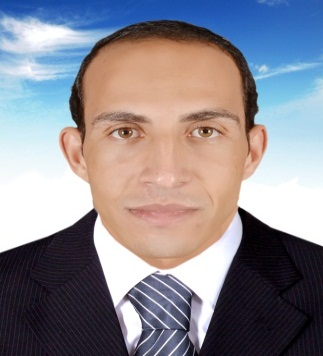 البيانات الشخصية :الاسم :  محمد أحمد محمد بسيوني الوظيفة :  استاذ كيمياء الاراضي والمياه  المساعد - كلية الزراعة -  جامعة بنها                                تاريخ الميلاد : 18 – 1- 1986محل الميلاد :    سيدي سالم - محافظة كفرالشيخ الحالة الاجتماعية :  متزوج ويعول الجنسية : مصري الديانة : مسلم محل الاقامة :  شارع سعد بن معاذ -  طوخ - محافظة القليوبية البريد الالكتروني : mohamed.bassuony@fagr.bu.edu.egbassouny_ma86@yahoo.comالموقع الالكتروني : http://www.bu.edu.eg/staff/mohamedelbasiouny6موبيل : +20 1012133029 - 01274643602الشهادات الاكاديمية: التدرج الوظيفي:المنح الدراسية  : الانشطة التنفيذية : الانشطة الدولية  : الانشطة التدريبية : الابحاث العلمية : BASSOUNY, M.A., ALI M.E., ABDEL HAMEED A.H. and JAHIN H.S (2014). Evaluation of Irrigation Water Quality in Different Regions of North East Delta-Egypt. International J. of Engineering and Applied Sciences. 5:10-16. Bassouny, M and Jiazhou C (2016) Effect of Long-Term Organic and Mineral Fertilizers on Physical Properties in Root Zone of a Clayey Ultisoil. Archives of Agronomy and Soil Science. 62: (6) 819–828. Bassouny, M.,   Abuzaid, A and M El-Sayed (2016) The Effect of Soil Composition on Soil Shrinkage Parameters of A Clayey Vertisols in North Delta - Egypt.  1th International Conference on Advances in Soil Sciences, May 2 to 5, 2016, Alexandria Library, Alexandria, Egypt.Bassouny, M and Abuzaid, A (2017) Impact of Biogas Slurry on Some Physical Properties in Sandy and Calcareous Soils, Egypt.  International Journal of Plant & Soil Science. 16(5) 1-11.Bassouny, M (2017) Response of Soil Macro and Micro-aggregates and Dispersion Ratio to Solid Cattle Manure in Cultivated and Non-cultivated Soils. International Journal of Plant & Soil Science.17 (6): 1-10. Bassouny, M (2018) Soil Shrinkage, Sealing Index and Hydro-Physical Properties of Vertisols as Influenced by Long-Term Cultivation Systems in Northern Egypt. J.Soil Sci. and Agric. Eng., Mansoura Univ. (4): 173 -181.Abuzaid, A.S.; M.A. Bassouny and A.D. Abdellatif (2018) Predicting Agricultural Potentiality using Land Degradation Factors in East of Rosetta Branch, Nile Delta, Egypt. J. Soil Sci. and Agric. Eng., Mansoura Univ. (5): 229-236. Abuzaid, A. S. and M. A. Bassouny (2018) Multivariate and Spatial Analysis of Soil Quality in Kafr El-Sheikh Governorate, Egypt. J. Soil Sci. and Agric. Eng., Mansoura Univ. (8): 333 – 339.Abbas, M.H and M. A. Bassouny (2018) Implications of Long Term Irrigation with Wastewater on the Contents and Retention Kinetics of Potentially Toxic Elements in Typic Torripsamment Soils. Egypt. J. Soil Sci. (58):337 -357. Ahmed S. Abuzaid , Mohamed A. Bassouny , Hossam S. Jenin ,Ahmed A. Abdelhafez (2019)  Stabilization of Lead and Copper in a Contaminated Typic Torripsament Soil Using Humic Substances. CLAN Soil Air Water.  47(5): 1800309 (1-8).Bassouny, M.A. and Abbas, M.H. (2019) Role of biochar in managing the irrigation water requirements of maize plants: the pyramid model signifying the soil hydro-physical and environmental markers. Egypt. J. Soil Sci., 59 (2): 99-115.Abuzaid, A.S. & Bassouny, M.A.  (2020) Total and DTPA-extractable forms of potentially toxic metals in soils of rice fields, north Nile Delta of Egypt. Environmental Technology & Innovation, 18 (5): 100717.Ihab M Farid, Mohamed H. Abbas, Mohamed A. Bassouny, Amany Gameel and Hassan H. Abbas (2020) Indirect impacts of irrigation with low quality water on the environmental safety. Egypt. J. Soil Sci., 60 (1): 1-15.Bassouny, M.A. Abbas, M.H. and Ibrahim, M. (2020) Environmental risks associated with the leakage of untreated wastewaters in Industrial Areas. Egypt. J. Soil Sci., 60 (2): 109 -120.Bassouny, M.A. and Abbas, M.H. (2020) Monitoring environmental pathways of trace elements in the Northern East Area of Egypt. Environment, Biodiversity & Soil Security. DOI: 10.21608/jenvbs.2020.29403.1094.الرسائل العلمية : BASSUONY, M.A. (2012).  A Study on Quality of Irrigation Water in Some Regions of Kalliobeya Governorate.  M.SC. Thesis, Fac. Agric., Benha Univ. Egypt.BASSUONY, M. A.  (2015). Effects of Fertilization Systems on a Clayey Red Soil Properties and Maize Crop Water Relations. PhD. Thesis, Huazhong Agricultural University, China.الكتب : Mohamed A. Bassuony (2014) A Quality Irrigation Water and Its Effects on Soil Properties. Book,    Lambert Academic Publishing. Germany. المشاريع : Member - National Science Foundation of China [grant number 41271240], Key Laboratory of Arable Land Conservation (Middle and Lower Reaches of Yangtze River), Ministry of Agriculture with Huazhong Agricultural University, Wuhan - China (2012-2015).Member - Technology Innovation Commercialization Offices (TICO), Benha University with Academy of Scientific Research & Technology, Egypt (2019 - Present). الرسائل العلمية التي اشارك في الإشراف عليها:  الندوات : ورش العمل : الدورات التدريبية : المؤتمرات العلمية:المشاركة في إعداد وتنظيم ورش العمل والندوات والمعارض والمسابقات والمؤتمرات العلمية : الأنشطة الإنشائية وخدمة المجتمع:  ورش العمل والدورات الخاصة بالجودة:المقررات الدراسية التي يتم المشاركة في تدريسها: المراجعة : مراجع في المجلات الاتية : International Journal of Plant & Soil ScienceAfrican Journal of BiotechnologyJournal of Soil Science and Environmental ManagementAsian journal of Soil Science Egyptian Journal of Soil Science Environment, Biodiversity &Soil Security المقالات الصحفية واللقاءات التليفزيونية  : الزراعة العضوية وصحة الانسان -  جريدة القليوبية أونلان وأيضا علي موقع الصحة والطب ( 4 نوفمبر 2018)  زراعة الاسطح أستثمار جيد صديق للبيئة - جريدة القليوبية أونلان ( 11 نوفمبر 2018) أهمية الزراعة العضوية - اللقاء التليفزيوني -  برنامج هي والحياة -  قناة القاهرة - مبني  الاذاعة والتليفزيون ( 19 نوفمبر 2018)الزراعة المائية رؤية مستقبلية (  ملف كامل للاستفادة المزدوجة)  - جريدة القليوبية أونلان (6 يناير 2019) الزراعة المائية رؤية مستقبلية  -  جريدة الملتقي الأقتصادي (24 يناير 2019) تحقيق صحفي  بعنوان كانت مشفي صحيا لمدة 70 عاما عين الصيرة ( بحيرة الشفاء ) اصابها المرض –  جريدة الاهرام –( 9 فبراير 2019 )الزراعة الأمنة صديقة للانسان  -  جريدة بداية نيوز (26 فبراير 2020) المطهرات الطبيعية أمنة  لمواجهة الكورونا - مجلة هافن (29 مارس 2020 ) دور وحدة المعامل والاجهزة العلمية بجامعة بنها - جريدة أنباء اليوم المصرية (10 ابريل 2020)أهمية زراعة الاسطح  - اللقاء التليفزيوني -  برنامج شباب المستقبل  -  قناة القاهرة - مبني  الاذاعة والتليفزيون ( 24 يونيو 2020).عضوية الجمعيات:الجمعية المصرية لعلوم الاراضي - القاهرة عضو لجنة الثقافة والتعليم ولجنة حضانة دار الاطفال ولجنة الشئون البيئية بجمعية الخيرية للخدمات الاجتماعية والبيئية بمشتهر - مركز طوخ - محافظة القليوبية عضو اللجنة العلمية بمحافظة كفرالشيخ -  جامعة الشباب العربي الأفريقي - القاهرة عضو لجنة ادارة المشروعات والتنمية  - جمعية مصر افريقيا للتنمية والتكنولوجيا - شبرا الخيمة - محافظة القليوبيةالمراجع: أ.د/ ناصر  خميس الجيزاوي               نائب رئيس  جامعة بنها  لشئون الدراسات العليا والبحوث أ.د/ ماهر حسب النبي  خليل                             مستشار  رئيس  جامعة بنها  للبحث العلمي الدرجةالسنةالمكانبكالوريوس العلوم زراعية (اراضي )يونيو 2008كلية الزراعة بمشتهر  –  جامعة  بنها ماجستير  في العلوم زراعية (اراضي) يوليو 2012كلية الزراعة بمشتهر  –  جامعة  بنهادكتوراة الفلسفة  في العلوم  الزراعية            ( اراضي ومياه ) يونيو 2015كلية الموارد و البيئة  - جامعة  وسط الصين الزراعية - ووهان - الصين الوظيفة السنةالمكانمعيد بقسم الاراضي أبريل 2009كلية الزراعة بمشتهر  –  جامعة  بنهامدرس مساعد بقسم الاراضي يوليو 2012كلية الزراعة بمشتهر  –  جامعة  بنهامدرس بقسم الاراضي والمياه أكتوبر 2015كلية الزراعة بمشتهر  –  جامعة  بنهااستاذ كيمياء الاراضي والمياة المساعدنوفمبر 2020كلية الزراعة بمشتهر  –  جامعة  بنهامالمنحة 1 عضو المنحة الدراسية ( الدكتوراة  ) -  كلية الموارد والبيئة -  جامعة وسط الصين  الزراعية -  ووهان -  الصين (خلال الفترة من  سبتمبر 2012 الي يونيو  2015م)2باحث مشروع -  المعامل المركزية للمناطق الاستوائية - وزارة الزراعة – مقاطعة خوبي - الصين (خلال الفترة  من مايو 2013 الي يونيو 2015م)3عضو المنحة الدراسية (مابعد الدكتوراة )  لمدة 6 شهور -  جامعة خيفي للتكنولوجيا -  الصين (2019-  قيد التنفيذ) مالنشاط1عضو لجنة متابعة المشاريع البحثية والقومية بجامعة بنها  (نوفمبر 2020 – مستمر ) 2عضو اللجنة التنفيذية للبنك القومي  للمعامل والاجهزة العلمية  بالمجلس الاعلي للجامعات ( فبراير  2020 - مستمر )3المدير التنفيذي لوحدة المعامل والاجهزة العلمية بجامعة بنها  ( نوفمبر 2019 - مستمر ) 4عضو فريق أعداد التصنيف التايمزالبريطاني  للتنمية المستدامة 2020 بجامعة بنها  (نوفمبر 2019- مستمر)5عضو فريق أعداد التصنيف الدولي للجامعات الخضراء الصديقة للبيئة بجامعة بنها  ( اكتوبر 2019- مستمر)6عضو مركز الابتكار وريادة الاعمال  بجامعة بنها ( نوفمبر  2018 – مستمر )7عضو مجلس أدارة مركز الخدمة العامة  للمعلومات والخدمات البحثية بجامعة بنها  ( أكتوبر 2018- مستمر  )8منسق العلاقات الدولية  -   كلية الزراعة -  جامعة بنها  ( أغسطس 2018- أكتوبر 2020 ) 9مستشار اللجنة الرياضية -  كلية الزراعة -  جامعة بنها  ( سبتمبر 2017- مستمر ) مالنشاط1تنظيم الزيارات وتنسيق برامج التبادل الطلابي  بين جامعة بنها وبعض الجامعات الصينية ( جامعة ووهان للتكنولوجيا - جامعة وسط الصين الزراعية - جامعة بكين للغابات  ) خلال الفترة من سبتمبر 2018 الي مارس 2019 م2منسق بروتوكول التعاون العلمي بين كلية الزراعة  جامعة بنها و المركز العربي للنانوتكنولوجي 2018- مستمر 3الحصول علي شهادة التمييز العلمي لعام 2018 من مجلة دولية International Journal of Plant & Soil Science4تدريب دولي بعنوان الحفاظ علي الاراضي والمياة في المناطق الجافة  -  خلال الفترة من 28 أغسطس الي 16 سبتمبر 2014 – مركز التعاون الدولي – منطقة ين لن – مقاطعة شيان – الصين  5 عضو الجمعية الدولية لحفظ الاراضي والمياة - بكين – الصين- خلال الفترة من 1 سبتمبر 2014 -  31اغسطس 2019 World Association of Soil and Water Conservation (WASWAC)              مالنشاط1 مدرب  برنامج أبدأ وحسن مشروعك  معتمد من  منظمة العمل الدولية  بالقاهرة  ( اغسطس 2019 – مستمر ) 2مدرب محترف تنمية بشرية معتمد من المؤسسة البريطانية بالقاهرة  (نوفمبر 2016- مستمر)مإسم الطالبالدرجةتاريخالتسجيلتاريخالمنحعنوان الرسالة1أماني جميل أحمد علي ماجستيرسبتمبر 201612/2/2019بالتفويضدراسات علي تقييم نوعية المياة وملائمتها للري الزراعي 2نسمة أشرف محمد ماجستيرسبتمبر 2016------تأثير بعض المخلفات العضوية علي خواص بعض أراضي مصر3أسراء جمال حسن ماجستيرفبراير 2017------تصنيف ملائمة التربة لنمو المحاصيل المختلفة في محافظة المنوفية -  مصر4ملك حسين عبدالمنعم ماجستير سبتمبر 2017------تأثير محسنات التربة الطبيعية علي بعض خواص التربة وانتاجها من القمح 5مريهان  حسين عبدالمنعم ماجستير سبتمبر 2017------مياه الري في بعض مناطق الجيزة وتأثيرها علي خواص التربة  6أحمد عبداللاه علي ابراهيم ماجستير سبتمبر 2018-------استخدام التسميد بالسليكون لتحسين أداء محصول الذرة الشامية تحت ظروف الأجهاد المائي التاريخعنوان الندوة مكان الإنعقاد 5يناير2016الوقود الحيوياكاديمية البحث العلمي  والتكنولوجيا - القاهرة7 نوفمبر2018المنح المقدمة من برنامج نيوتن مشرفة  قاعة بنك مصر بأدارة الجامعة - جامعة بنها 14 نوفمبر2018المنح المقدمة من هيئة فولبرايت   قاعة بنك مصر بأدارة الجامعة - جامعة بنها15 نوفمبر2018المنح المقدمة Erasmus 2019  الممولة من الأتحاد الأوروبي  قاعة بنك مصر بأدارة الجامعة - جامعة بنها26 نوفمبر2018برامج الأبتعاث المقدمة من  الأدارة المركزية للبعثات قاعة بنك مصر بأدارة الجامعة - جامعة بنها28 نوفمبر2018الهيئة الألمانية للتبادل الأكاديمي DAADقاعة بنك مصر بأدارة الجامعة - جامعة بنها28 نوفمبر2018المبادرة المصرية اليابانية EJEP  قاعة بنك مصر بأدارة الجامعة - جامعة بنها3 ديسمبر 2018المنح المقدمة من الحكومة الصينية   قاعة بنك مصر بأدارة الجامعة - جامعة بنها20 ديسمبر 2018المنح المقدمة من الحكومة الصينية   قاعة المؤتمرات - كلية الزراعة - جامعة بنها 25 مارس 2019 التنمية المستدامة والتوجهات المستقبلية لجمهورية مصر العربية اكاديمية البحث العلمي  والتكنولوجيا - القاهرة4-6 ابريل 2019 المنتدي العالمي للتعليم العالي والبحث العلمي العا صمة الادارية الجديدة - مصر3 ديسمبر 2019الملكية الفكرية وبراءة الأختراعمركز الابتكار وريادة الاعمال - جامعة بنها التاريخالعنوانمكان الإنعقاد27 ابريل 2016  التغيرات المناخية والتصحر للانتاج الزراعي في مصر والصينالمركز القومي للبحوث - القاهرة21 ديسمبر 2016أدارة المشروعات والاتفاقيات الدولية بين مصر والاتحاد الاوروبي المكتبة المركزية - جامعة المنصورة 24 مايو 2017 الاتفاقيات الدولية برنامج نيوتن مشرفة قاعة بنك مصر بأدارة الجامعة - جامعة بنها22أغسطس 2017علوم  النانوتكنولوجي وتطبيقاتها في المجالات المختلفةكلية العلوم -  جامعة كفرالشيخ18 مارس 2018الاتجاهات الحديثة في فسيولوجبا النيات  ومكافحة الحشائش والتكنولوجيا الحيويةالمركز القومي للبحوث - القاهرة8 أغسطس 2018مشروعات مصر القومية للتنمية الزراعية المستدامة ( الأستغلال الأمثل للموارد المائية )المركز القومي للبحوث - القاهرة12 الي 13 مارس2019 اساسيات النانوبيوتكنولوجيكلية الزراعة - جامعة بنها27 يونيو 2019السياحة العلاجية والاستشفاء البيئي في مصر ( توافرها – المردود الصحي والاقتصادي – اليات التطوير والتسويق ) مجلس بحوث البيئية - اكاديمية البحث العلمي  والتكنولوجيا - القاهرة2 سبتمبر2019ادارة المشروعات - الهيئة الالمانية للتبادل العلميجامعة بنها 13 مايو 2020معالجة ملوحة المياة والتربة بنظم دلتا ووتر المغناطسية أونلاين (تطبيق Zoom)20 مايو 2020التنمية المستدامة للموارد الارضية والمائية المحدودة بأستخدام التقنية المغناطسية أونلاين (تطبيق Zoom)21 مايو 2020تحليلات البيانات والذكاء الاصطناعي  ( الفرص والتحديات لمجابهة فيروس COVID-19)أونلاين (تطبيق Zoom)28 مايو 2020كيفية التعامل مع رفض المجلة للابحاثأونلاين (تطبيق Zoom)6 يونيو 2020تحسن نمو وجودة الزراعات بالتقنية المغناطيسية بأنظمة دلتا ووتر وأليات تحمل النباتات للملوحة أونلاين (تطبيق Zoom)13 يونيو 2020 رفع كفاءة استخدام المياة والاسمدة بأستخدام التقنية المغناطيسية بأجهزة دلتا ووتر أونلاين (تطبيق Zoom)20 يونيو 2020 البصمة البيئية للزراعة العضوية في البلدان العربية أونلاين (تطبيق Zoom)التاريخالعنوانمكان الإنعقاد28 يوليو 2016اعداد مدربين TOT  المؤسسة البريطانية بالقاهرة5-7 فبراير 2019ادارة المواقع الالكترونية مركزتنمية قدرات اعضاء هيئة التدريس والقيادات بجامعة بنها5-7 فبراير 2019التقييم الذاتي والمراجعة الخارجيةمركزتنمية قدرات اعضاء هيئة التدريس والقيادات بجامعة بنها17 فبراير 2019اساسيات تحديد الاهداف والتفكير الاستراتيجي  مركز ميديكس الدولي للتدريب والبحث والتطوير بالقاهرة10 يوليو 2019Advanced Word Processing    مركز التدريب علي تكنولوجيا المعلومات والاتصالات بجامعة بنها 27 يوليو  الي 1 أغسطس2019ابدأ و حسن مشروعكمنظمة العمل الدولية بالقاهرة27- 29  أغسطس 2019النشر العلمي الدوليمركزتنمية قدرات اعضاء هيئة التدريس والقيادات بجامعة بنها27- 29  أغسطس 2019ادارة الوقت والاجتماعاتمركزتنمية قدرات اعضاء هيئة التدريس والقيادات بجامعة بنها21 -23 يناير 2020مهارات العرض الفعالمركزتنمية قدرات اعضاء هيئة التدريس والقيادات بجامعة بنها3 -5  مارس 2020بنوك الاسئلة والاختبارات الالكترونيةمركزتنمية قدرات اعضاء هيئة التدريس والقيادات بجامعة بنهاالتاريخالعنوانمكان الإنعقاد7- 9 مارس 2016المؤتمر الدولي الثاني عشر للجمعية المصرية لعلوم الاراضيجامعة قناة السويس - مصر7- 9 مارس 2016المؤتمر الدولي الاول لقسم الاراضي والمياة - كلية الزراعة جامعة قناة السويس - مصر25 ابريل 2016 المؤتمر العلمي السنوي لقسم الاراضي والمياة كلية الزراعة – جامعة بنها - مصر2-5 مايو 2016المؤتمر الدولي الاول للاتجاهات المتقدمة في علوم الأراضي مكتبة الاسكندرية - الاسكندرية - مصر12 ابريل 2017المؤتمر العلمي السنوي لقسم الاراضي والمياة كلية الزراعة – جامعة بنها - مصر23 ابريل 2018المؤتمر الأول  للتطبيقات الحديثة في العلوم البيولوجية أ كاديمية البحث العلمي والتكنولوجيا - القاهرة -  مصر 24 ابريل 2018المؤتمر العلمي السنوي لقسم الاراضي والمياة كلية الزراعة – جامعة بنها – مصر 4-5 ديسمبر 2018المؤتمر الدولي الثالث عشر للجمعية المصرية لعلوم الاراضي القاهرة  - مصر20 ديسمبر 2018 المؤتمر الاول لدعم السياحة التعليمية مركز النيل للاعلام بنها – مصر 22- 23 يناير 2019المؤتمر الدولي لتطوير التعليم العالي في ضوء المتغيرات والمعايير العالمية جامعة بنها - مصر14 ابريل 2019 المؤتمر العلمي السنوي لقسم الاراضي والمياة كلية الزراعة – جامعة بنها - مصر17 ابريل 2019المؤتمر العلمي  السنوي  الخامس لكلية الزراعة( الزراعة الحديثة وتكنولوجيا المعلومات )   كلية الزراعة – جامعة بنها - مصرالتاريخالعنوانمكان الإنعقاد(أ) ورش العمل والندوات (أ) ورش العمل والندوات (أ) ورش العمل والندوات 28 الي 30 اغسطس  2016تحليلات المياة والتربة والنباتكلية الزراعة - جامعة بنها18 الي 21 مارس   2018جودة المياة  ( التحليل والتقييم )كلية الزراعة - جامعة بنها12 الي 13 مارس 2019اساسيات النانوبيوتكنولوجيكلية الزراعة - جامعة بنها بالتعاون مع المركز العربي للنانوتكنولوجيا 20 اكتوبر 2018 اليوم التثقيفي لطلاب مرحلتي البكالوريوس والدراسات العليا كلية الزراعة - جامعة بنها20 ديسمبر 2018ندوة تعريفية عن المنح المقدمة من الحكومة الصينية   كلية الزراعة - جامعة بنها (ب) المعارض والمسابقات(ب) المعارض والمسابقات(ب) المعارض والمسابقات11-12 يوليو 2019 المعرض الدولي الرابع للتعليم العاليأرض المعارض بمدينة نصر – القاهرة 24- 25 أكتوبر 2019 المعرض القاهرة الدولي السادس للابتكار مركز مصر للمؤتمرات والمعارض الدولية – القاهرة 11 نوفمبر 2019معرض الابتكارات الاول بجامعة بنها جامعة بنها 7 ديسمبر 2019مسابقة هالت برايز للمشروعات الابتكارية مكتبة بنها العامة - بنها (ج) المؤتمرات العلمية (ج) المؤتمرات العلمية (ج) المؤتمرات العلمية 22- 23 يناير 2019المؤتمر الدولي لتطوير التعليم العالي في ضوء المتغيرات والمعايير العالميةقاعة المؤتمرات الكبري - جامعة بنها - 14 ابريل 2019المؤتمر العلمي السنوي لقسم الاراضي والمياة كلية الزراعة – جامعة بنها17 أبريل 2019المؤتمر العلمي السنوي الخامس  للكلية (الزراعة الحديثة وتكنولوجيا المعلومات ) كلية الزراعة - جامعة بنها التاريخالنشاطالمكان7 اكتوبر 2016القافلة الزراعيةقرية المرصفا   -  مركزبنها25 اكتوبر 2017القافلة الزراعيةقرية طحلة - مركز بنها29 نوفمبر 2017القافلة الزراعيةقرية كفر ابوالحسن -  قرية ميت الحوفيين  - مركز بنها28 فبرابر 2018القافلة الزراعيةقرية ميت كنانة  -  مركز طوخ4 مارس 2018القافلة الزراعيةقرية المنايل   -  مركز الخانكة6 مارس 2018القافلة الزراعيةقرية المرصفا   -  مركزبنها11 مارس 2018القافلة الزراعيةالادارة الزراعية بكفر شكر13 مارس 2018القافلة الزراعيةقرية كفر شبين  - مركزشبين القناطر16 مارس 2018القافلة الزراعيةقرية طنان   -  مركزقليوب20 مارس 2018القافلة الزراعيةقرية اجهور الصغري- القناطر الخيرية21 مارس 2018محاضرة اسس توظيف قدرات ومهارات الطلاب  وكيفية استثمار الموارد المتاحةمدرسة مشتهر الثانوية الزراعية5 ديسمبر 2018 القافلة الزراعيةقرية رشيد - مركز بنها 7 ابريل 2019 القافلة الزراعيةقرية سيدي عبدالله -  قها 18 ابريل 2019محاضرة المصادر المختلفة للمخلفات الزراعية وأهميتها والتخلص السليم منهاادراة التدريب - مديرية الزراعة بالقليوبية1 يونيو الي 31 اغسطس 2019مبادرة  تطوير القري الاكثر فقراقرية كفر فرسيس  - مركز بنها21 يناير 2020محاضرة تلوث المجاري المائية وأثرة السلبي علي أستخدام مياة الري في الاراضي الغدقة المشاكل والعلاجادراة التدريب - مديرية الزراعة بالقليوبية24 فبراير 2020محاضرة كيفية أتخاذ القرار السليم وتحديد الاولوياتمدرسة مشتهر الثانوية الزراعية10 مارس 2020القافلة الزراعيةقرية سندوة    -  مركزالخانكةالتاريخالنشاطالمكان2015 حتى الآنعضو معيار التعليم والتعلم بالكليةعضو معيار التعليم والتعلم بالكلية2015 حتى الآنالإشتراك في كتابة تقارير مقررات مرحلة البكالوريوس (لائحة قديمة وجديدة)الإشتراك في توصيف وتقرير مقررات الدراسات العليا (اللائحة الجديدة)الإشتراك في كتابة تقارير مقررات مرحلة البكالوريوس (لائحة قديمة وجديدة)الإشتراك في توصيف وتقرير مقررات الدراسات العليا (اللائحة الجديدة)15 / سبتمبر / 2015 حتي 8/ يوليو 2017منسق برنامج الدراسات العليا بقسم الأراضي والمياه لمرحلة مرحلة الماجستير(لائحة قديمة)منسق برنامج الدراسات العليا بقسم الأراضي والمياه لمرحلة مرحلة الماجستير(لائحة قديمة)9 / يوليو 2017 حتى الآنمنسق برنامج الدراسات العليا بقسم الأراضي والمياه لمرحلة مرحلة الماجستير(لائحة جديدة)منسق برنامج الدراسات العليا بقسم الأراضي والمياه لمرحلة مرحلة الماجستير(لائحة جديدة)2018عضو فريق إعداد الدراسة الذاتية للبرامج الجديده (برنامج التكنولوجيا الحيوية – برنامج سلامة الغذاء – برنامج إدارة الأعمال)عضو فريق إعداد الدراسة الذاتية للبرامج الجديده (برنامج التكنولوجيا الحيوية – برنامج سلامة الغذاء – برنامج إدارة الأعمال)24-26 / نوفمبر / 2015ورشة عمل بعنوان "مراجعة وتحكيم برامج مرحلة البكالوريوس وبرامج مرحلة الدراسات العليا"وحدة ضمان الجودة – كلية الزراعة – جامعة بنها22 / فبراير / 2016ورشة عمل بعنوان " التوعية بنظم إدارة الجودة معايير الإعتماد"قاعة مجلس الكلية24 / فبراير / 2016ورشة عمل بعنوان "الأمن والسلامة المهنية"قاعة مجلس الكلية2 / مارس 2016ورشة عمل بعنوان " التوعية بنظم إدارة الجودة معايير الإعتماد"قاعة المؤتمرات – كلية الزراعة – جامعة بنها15-16 / مارس 2016المشاركة أثناء زيارة الاعتماد للكلية من قبل الهيئة القومية لضمان جودة التعليم والاعتمادكلية الزراعة – جامعة بنها13 / يناير 2017ورشة عمل بعنوان " طرق إعداد المعايير القياسية المرجعية ARS فى مجال العلوم الزراعية (دراسات عليا)وحدة ضمان الجودة – كلية الزراعة – جامعة بنها2018  حتى الآنعضو فريق أعداد ملف  جائزة مصر للتميز الحكومي بالكلية عضو فريق أعداد ملف  جائزة مصر للتميز الحكومي بالكلية الكوداسم المادةالمستوىالبرنامج(أ) مرحلة البكالوريوس (أ) مرحلة البكالوريوس (أ) مرحلة البكالوريوس (أ) مرحلة البكالوريوس أرض 110طبيعة وأرصاد جوية زراعيةالأولعام / هندسة زراعية---أساسيات أراضيالثانيزراعة وتربيةأرض 203أساسيات أراضي ومياهالثانيعام---تدريب صيفي في معامل ومزارع الكلية (1)بين المستوى الثاني والثالث متطلب عام إجباري لدرجة البكالوريوس أرض 305تحليل التربة والمياهالثالثأراضي ومياهأرض 306تقسيم ونشأة أراضيالثالثأراضي ومياهأرض 323إدارة موارد ألارضية ومائيةالثالثعلوم إقتصادية وإجتماعيةأرض 324التطبيقات الإحصائية في الأراضيالثالثأراضي ومياهأرض 325الأستشعار عن البعد وحصر الأراضيالثالثأراضي ومياهأرض 327إدارة الأراضي الصحراويةالثالثأراضي ومياه---تدريب صيفي ميداني في مراكز الإنتاج والخدمات الزراعية والكلية (2) بين المستوى الثالث والرابع متطلب عام إجباري للحصول على درجة البكالوريوس أرض 402علاقة الأرض بالماء والنباتالرابعأراضي ومياهأرض 405صيانة وإدارة التربةالرابعأراضي ومياهأرض 407إدارة وعلاج الأراضي الملوثةالرابعأراضي ومياهأرض 410مشروع التخرجالرابعأراضي ومياهأرض 422معادن وغرويات التربةالرابعأراضي ومياهأرض 424تكنولوجيا الأراضي الصحراويةالرابعأراضي ومياهأرض 425إدارة مشاكل أراضي الدلتاالرابعأراضي ومياه(ب) مرحلة الدراسات العليا (ب) مرحلة الدراسات العليا (ب) مرحلة الدراسات العليا (ب) مرحلة الدراسات العليا أرض 633تقييم الأراضي وقدرتها الإنتاجيةمقرر إجباري لمرحلة الماجستيرمقرر إجباري لمرحلة الماجستيرأرض 634بيدولوجيامقرر عام لمرحلة الدكتوراه يدرس باللغة الإنجليزيةمقرر عام لمرحلة الدكتوراه يدرس باللغة الإنجليزيةأرض 654الإستشعار من البعدمقرر إختياري لمرحلتي الماجستير والدكتوراهمقرر إختياري لمرحلتي الماجستير والدكتوراهأرض 657تلوث الأراضي الزراعيةمقرر إختياري لمرحلتي الماجستير والدكتوراهمقرر إختياري لمرحلتي الماجستير والدكتوراهأرض 658تلوث وتقييم المياهمقرر إختياري لمرحلتي الماجستير والدكتوراهمقرر إختياري لمرحلتي الماجستير والدكتوراهأرض 656خدمة وصيانة مستدامة للتربةمقرر إختياري لمرحلتي الماجستير والدكتوراهمقرر إختياري لمرحلتي الماجستير والدكتوراهأرض 661علم معادن التربةمقرر إختياري لمرحلتي الماجستير والدكتوراهمقرر إختياري لمرحلتي الماجستير والدكتوراهأرض 662تحليلات التربة والماء والنباتمقرر إختياري لمرحلتي الماجستير والدكتوراهمقرر إختياري لمرحلتي الماجستير والدكتوراهأرض 663العرض العلمي لنتائج البحوثمقرر إختياري لمرحلتي الماجستير والدكتوراهمقرر إختياري لمرحلتي الماجستير والدكتوراهأرض 698دراسات خاصة (1)مقرر إختياري لمرحلتي الماجستير والدكتوراهمقرر إختياري لمرحلتي الماجستير والدكتوراهأرض 699دراسات خاصة (2)مقرر إختياري لمرحلتي الماجستير والدكتوراهمقرر إختياري لمرحلتي الماجستير والدكتوراه